Nachricht an Richter Dr. Berlin Amtsgericht Hagen :Sehr geehrter Herr Dr. Berlin,>>> Ihre Ladung bringt mich um den Schlaf …Ich war verzweifelt genug die Jesus-Opfer-Methode anzuwenden – sogar 2x – gegenüber Mark-E die ehervernünftig reagiert haben – und gegenüber JobcenterIch hatte um einen anderen Bearbeiter gebeten …Sie haben mich bereits zu Unrecht verknackt und dannin Kleinarbeit die Staatsanwaltschaft/in noch beruhigt.(Frauen säbeln dieser Tage alles und jeden Mann ab …)Ich hatte Ihnen Einen der 3 Dauer-Täter bis in denGerichtssaal gebracht – Aber weil Sie die Zeugen-Liste ignoriert haben ! triumphierte der Täter und das Opfer wurde wg. Beleidigung verurteilt. – !?Der quält und schlägt hier jetzt weiter. F. KampczikUnd Ihnen soll ich jetzt als Richter noch vertrauen ?Meine Verdienste nennen. – Jetzt soll ich eine Fraubedroht haben. – NEIN – Nur schriftliche Notwehr in Notlage ! – Zwei Fehler im Bescheid hat das Jobcenterkorrigiert !! – Der 3te Fehler ist der rechtlich nicht be-gründbare 30 % Abzug vom Existenz-Minimum !!!Das war schriftlich – So schriftlich wie der Bescheid.Es geht da um Worte aus 2 Briefen:Abends müsst Ihr alle zurück auf die Straße …(Hinweis über das eigene tun nachzudenken)„Ihr werdet alle sterben“(Ausdruck meiner Verärgerung)Ein erneutes Fehlurteil macht mich obdachlos.Es bestand nie ein Wille zu Taten Ich bin Literat, Briefeschreiber, KünstlerMeister, Ingenieur, Endlager-PlanerFrau Janine Michelle Nahrgang und HerrKokali – haben nur die systematisch falscheBetriebliche Übung in die Tat umgesetzt ?„Ich gestehe 3 Fehler im Bescheid und bitteHerrn Ingenieur Goebel um Entschuldigung.“Jobcenter HA wird die 30 % Abzug  schriftlich juristisch begründen, oder zu 10 % wechselnSehr geehrte Frau Nahrgang – ich bitte Siein aller Form um Entschuldigung Frau Michelle Nahrgang ist auch keine Mitarbeiterineiner legalen Einrichtung der Stadt Hagen – weil dieKosten den Jobcenters im Jahresabschluss nicht alssolche verbucht werden können. §§ 197 ff. GO NRWFrau Nahrgang ist lediglich die Mitarbeiterin einer Illegalen Beteiligung der Stadt Hagen. Die Stadt Hagen ist so pleite, dass Sie die Bürgergeld-Empfänger „systematisch“ schädigt.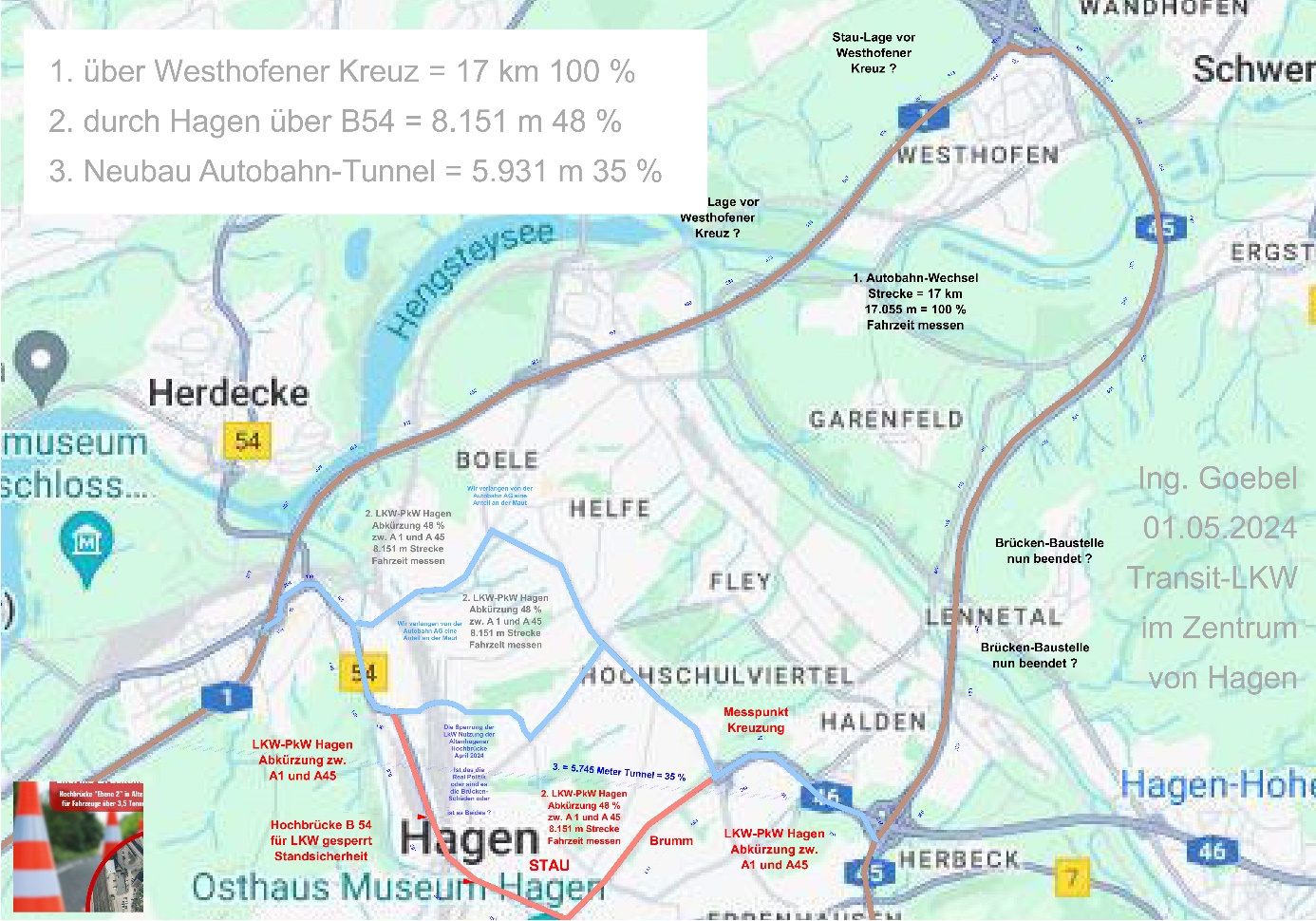 Ja – ist jetzt gut so – ist es gelungen die Lärm-Belastungdamit so weit zu reduzieren das Sie wieder gerne in Hagen arbeiten ? – Ja, ja – die Standsicherheit …Gerechtere Verteilung nun ? – Bitte sehr …Herr Dr. Berlin – sind sich sich sicher das Sie nicht befangen sind ?Macht die Stadt Hagen die B54 Hochbrücken-Sperrung nur weildie Anwohner der Heiniztzstrasse es einfach nicht aushalten, dasGebrumme und die Tief-Vibrationen der LKW am Berg ?Sind Sie vielleicht ein Gegner der Atom-Energie und schicken dieEndlagerung auch gleich den Bach runter ?Wie zufrieden sind Sie mit Polizei und Staatsanwaltschaft HA ?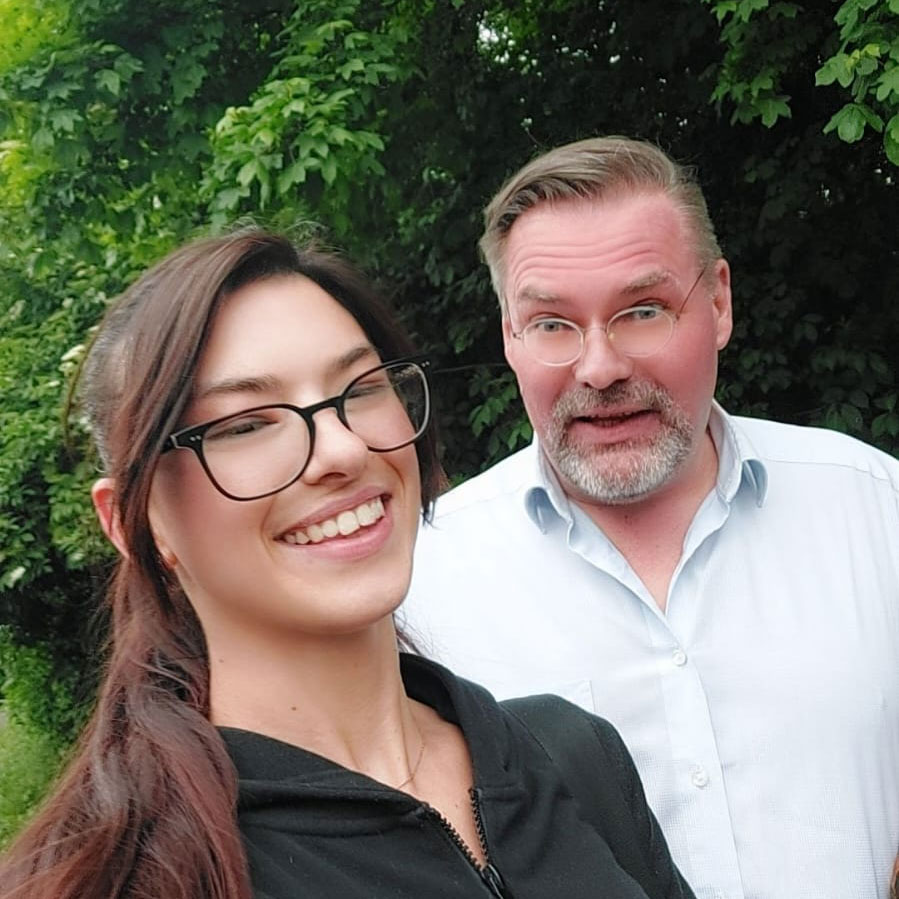 Nachricht an die Staatsanwaltschaft/In Hagen :Sie hatten bereits ein berechtigtes Verfahren eingestellt !Ich wurde 1 Jahr bestialisch gequält – die Folgenspüre ich heute noch. – F. Kampczick – Haupt-TäterSie haben erneut das Verfahren eingestellt mit demdas Jobcenter mich mit einem 3 fachen Falsch-Bescheid aushungert !!!  Täter Holger Schmitzund Janine Michelle Nahrgang und Herr Kokali.Sie verhandeln immer nur die Symptome abernie die Strafsache. Systematischer Betrug fürdie Stadtkasse Hagen - und AfA Nürnberg !!!Ihre geballte juristische Kompetenz als Staats-Anwaltschaft mit Kennzeichen aus überall, istaufgerufen im SGB II zu lesen – HELFT HAGENIhr kennt vielleicht nur die unschönen Seitenvon Hagen und seinen Einwohnern. Mir wärewohler Staatsanwälte aus Hagen zu haben …Frau Michelle Nahrgang ist auch keine Mitarbeiterineiner legalen Einrichtung der Stadt Hagen – weil dieKosten den Jobcenters im Jahresabschluss nicht alssolche verbucht werden können. §§ 197 ff. GO NRWFrau Nahrgang ist lediglich die Mitarbeiterin einer Illegalen Beteiligung der Stadt Hagen. Ein ähnlicher Fall in dem ich die Jesus-OpferMethode anwenden musste um Ihn zu lösenDie Mark-E hat es ja bereits auch eingesehen.Nein, ich bin keine typische 3 köpfige Familie.Ich bin nur 1 Person – und Eure Mahnungenund Drohungen waren völlig unbegründbar !Vielleicht einfach mal die Verbrauchswerteder Vormieterin ansetzen . – Denken bitte …Warte auf die reguläre Abrechnung  2023-24 Nachricht an die Polizei Hagen :Jede Auseinandersetzung hat 2 Seiten. Die Polizei fokussiertnur darauf das Opfer zu beruhigen – und traut sich nicht zumTäter ! – Dauer-Lärm-Fälle sind aber fast beweislos schwierig.Ich wurde hier 1 Jahr bestialisch gequält. – Ist jetzt vorbei …Seit dem Umzug im gleichen Haus geht es wieder, aber einTeil-Schaden ist mir geblieben. – Im TV ermittelt die Polizei …Ich frage mich warum mich die Polizei, die Staatsanwaltschaftund das Amtsgericht – die ich selbst über 40 Jahre in Steuer-klasse 1 finanziert habe mich in bedrohlichen Notlagen soallein lassen, und meine Hoffnungen auf einen Rechtsstaatder angemessen handelt so enttäuschen.Eigentlich bin ich reich, weil ich dieses Endlager-Problem in 13 Jahren harter Planungs-Arbeit lösen konnte – warteauf Lizenz-Kauf – In der Hagener Realität reicht das Geld nitmal mehr zum esse !! - wg. der illegalen Jobcenter Abzüge !Nachricht an das Ordnungsamt Hagen :Ihr wart besser als die Polizei – Ihr seid jetzt bewaffnet.Aber auch an Euch : Hört auf das Opfer zu belatscherndas sich gewehrt - und Euch gerufen hat – Geht zum Täter – Eine 24 h Verhaftung wirkt schon Wunder …Täter muss man immer ermitteln – Ermittlungs-Arbeit !Häufig sind das Frauen in Büros die gezwungen wurden.Oder einfach 3 hässige Polen als direkte Nachbarn …